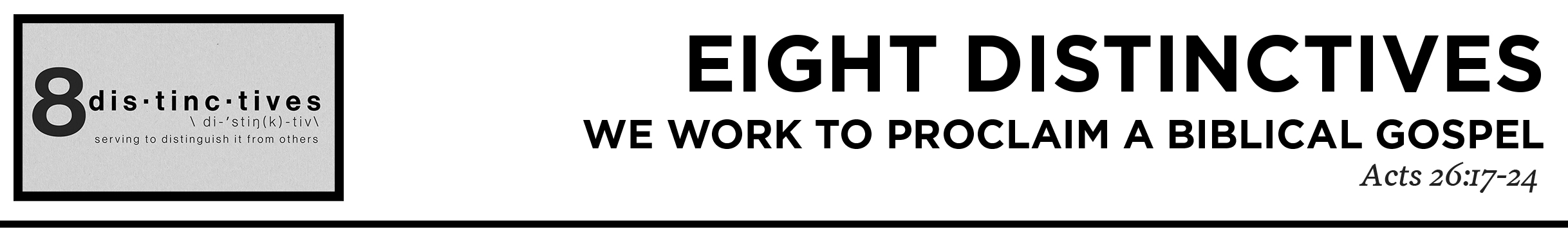 1.  Come ________________________________   	(vv.18,23)2.  Rightly _______________________________   	                 (vv.18b,20b)3.  Get _________________________________   	(vv.17b,19b-20a,22)Application QuestionsThese questions are provided for your further study and application of today’s sermon. Thoughtfully writing out the answers to these questions will help to drive home the point of today’s study. It is also helpful when you are able to discuss your answers with others. For more information about LifeGroups at Compass Bible Church that utilize these questions as the basis for their weekly discussion, please visit compasshillcountry.org/lifegroups or email us at info@compasshillcountry.org. 1.	Read 2 Corinthians 5:20 and 2 Timothy 2:15. Take time now to write down the Biblical gospel and prepare to share the gospel to your LifeGroup. (pick 2-3 people to share.)2.	Read Romans 1:16 and 1 Corinthians 2:2. What are some of the temptations of adding something else appealing to the gospel? How have these same additions mislead so many away from a Biblical gospel?3.	Read Galatians 1:6–9. What are some of the prevalent false gospels in our culture and how can you better sniff out false gospels not only in our society, but the false gospel that can be evident in your own life?4.	Read Mark 16:15 and Acts 1:8. How will you get serious about the mission of the gospel this week? give examples.